Texas School for the Blind and Visually Impaired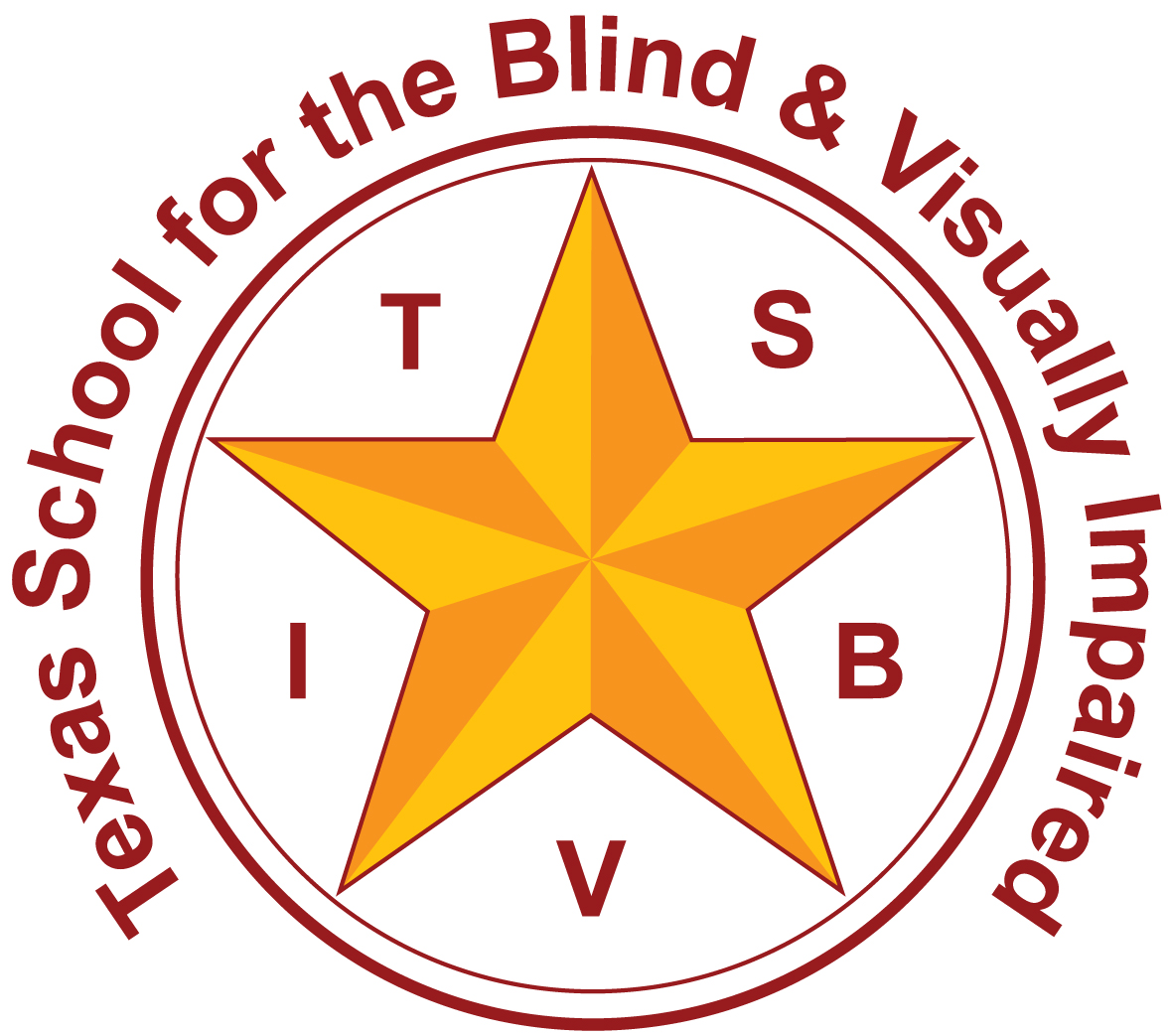 Outreach Programswww.tsbvi.edu | 512-454-8631| 1100 W. 45th St. | Austin, TX 78756Optimizing Support for Children with CVIPart 2: CVI ClustersGordon Dutton &Helen St Clair TracyApril 26th, 2021Facilitated bySara Kitchen, VI Education Consultantkitchens@tsbvi.eduLynne McAlister, VI Education Consultantmcalisterl@tsbvi.eduThank You! For inviting us back.Brain Based Impairments of VisionCentral Visual Disorders of the Visual Pathways and Occipital LobesVisual Acuity ImpairmentContrast Sensitivity ImpairmentColour Vision ImpairmentPeripheral Visual Disorders of the Visual Pathways and Occipital LobesHemianopiaQuadrantanopiaLower Visual Field ImpairmentUpper Visual Field ImpairmentVisual Field ConstrictionComplete Lack of VisionDisorders of the Middle Temporal LobeDyskinetopsiaAkinetopsiaDisorders of the Posterior Parietal LobeSimultanagnostic VisionOptic AtaxiaHemi InattentionDisorders of the Temporal LobeProsopagnosia Shape and Object AgnosiaTopographic AgnosiaBrain Disorders of Visual ProcessingPalinopsiaVisual HallucinationsSpecific Variants of Reading and Number Difficulties Related to Disordered Visual ProcessingDyscalculiaAcalculiaNeurological DyslexiaAlexiaBrain Based Impairments of VisionTable with the heading brain based impairments of vision and highlighted different colours, visual acuity impairment, contrast sensitivity impairment, simultanagnostic vision, optic ataxia, dyskinetopsia, lower visual field impairment.(From Part 1)Different CVIs =Different ApproachesMake it biggerIncrease contrastUse optimal area in visual fieldSlow downKeep things in the same placeReduce Complexity One Thing at a Time (jigsaw)Cartoon drawing of squirrel reading a book looking very confused.Cartoon drawing in three pictures, the first of a person thinking, the second of a 'lightbulb' moment, and the third of them writing.A black magnifying glass with the letter A in the centre.Picture of a rainbowIcon Meaning ‘Run’.Raised Hand Icon.A grey oval with a hole in the centre and the words ‘Simultanagnostic Vision’.Oval shape with a green field and blue sky and the words ‘Visual Field’.Table showing the different icons introduced next to the named visual impairments.Reduced Visual Acuity = Visual AcuityReduced Contrast Sensitivity = Contrast SensitivityDyskinetopsia = Seeing MovementOptic Ataxia = ReachingSimultanagnostic Vision = AttentionLower Visual Field Impairment = Low DownIcon Meaning ‘Run’ with the word ‘Movement’.Raised Hand Icon with the word ‘Reaching’.Table with the icons explained, next to the areas of visual impairment they relate to.Image of the world with three children holding hands and a number of booksEvery child with CVI is different. Which CVIs they are affected by is just one part of what needs to be known about them for optimized support.A grey oval with a hole in the centre, hand and oval of the field with the bottom slither coloured grey with the words ‘CVI Cluster 1’.Gordon Dutton demonstrating lower visual field, by standing and raising one leg slightly, short videoCVI Cluster 1: Mild Lower Visual Field ImpairmentTrip over things low downDifficulties with sports with low ball (e.g. soccer, hockey)Dislike of down escalatorsNervous going down stairs – needs railOval of field with low slither coloured grey, oval of field with low slither coloured grey, plus a thick grey band covering the outer areas, a grey oval with a hole in the centre with the words ‘Mild Simultanagnostic Vision ‘.Oval shape with a green field and blue sky.Oval of field with low slither coloured grey, plus a thick grey band covering the outer areas.Map-Attention-RecognitionOval shape with a green field and blue sky, oval of field with low slither coloured grey, plus a thick grey band covering the outer areas with the words ‘Mild Simultanagnostic Vision’.Oval image of dark busy street with the back of someone's head in the centre, oval image of dark busy street with the back of someone's head in the centre, and the outer area covered with a thick grey band, a grey oval with a hole in the centre with the words ‘Mild Simultanagnostic Vision’.Oval of field with low slither coloured grey, plus a thick grey band covering the outer areas,oval image of dark busy street with the back of someone's head in the centre, and the outer area covered with a thick grey band, a grey oval with a hole in the centre with the words ‘Mild Simultanagnostic Vision’.CVI Cluster 1: Mild Simultanagnostic VisionLess attentive when tired or somewhere busy.Need breaks.May struggle keeping up in schoolStruggles sociallyChalkboard with the word 'can't' crossed out, and replaced with the word 'can' with the words ‘this type of vision’.Oval of field with low slither coloured grey, plus a thick grey band covering the outer areas, raised hand with the words ‘CVI Cluster 1 Mild Optic Ataxia (Reaching)’.Oval of field with low slither coloured grey, plus a thick grey band covering the outer areas, and a hand image over the grass area with the words ‘CVI Cluster 1’.Some handwriting which is difficult to read due to words and lines overlapping.CVI Cluster 1 Mild Optic Ataxia (Reaching)’May seem a bit clumsy.May struggle with handwriting.Difficulties with activities needing fine accuracy skills e.g. needlework.CVI Cluster 1Trip over things low downDifficulties with sports with low ball (e.g. soccer, hockey)Dislike of down escalatorsNervous going down stairs – needs railLess attentive when tired or somewhere busy.Needs breaks.May struggle keeping up in schoolStruggles sociallyMay seem a bit clumsy.May struggle with handwriting.Difficulties with activities needing fine accuracy skills e.g. needlework.Large question mark in a red circle with the words ‘CVI Cluster 1- SupportGreen toolbox with the letters CVI on the front with the words ‘CVI Toolbox’From Dr Amanda Lueck…It is so important for parents to trust what they have learned from their children and to communicate this to professionals.I have found that it is important to wipe the slate of my preconceptions utterly clean, although this is not so easy to do.I have learned to watch as each child teaches me and others how he or she experiences the world.Each child is a universe. And each universe has its own rules, checks, and balances.Chalkboard with the quote 'each child is a universe. And each universe has its own rules, checks and balances.'CVI Cluster 1 – Support SuggestionsCheck tiredness, plan breaksEncourage friends and family to use words to express how they feel rather than rely on a fleeting facial expression.With handwriting, joined up writing can help, but also learning to touch type and thick wide lined paper.Encourage talking, learn where life is difficultImage of the side of a head with the brain coloured blue and a number of jigsaw piecesLogo for the CVI project, child's profile in bluePhoto of a teacher facing a class and the words 'CVI on average at least one child in every class of thirty.’Quote box with the words 'it looks like CVI is also likely to be one of the biggest causes of learning and developmental difficulties in children too’.Oval of grass field, with the bottom quarter coloured grey, a grey oval with a hole in the centre, a hand and an image of a person running.Oval image of green field, with the bottom quarter coloured grey and a thick grey band covering around a quarter of the edgesOval shape with a green field and blue sky, Oval image of green field, with the bottom quarter coloured grey and a thick grey band covering around a quarter of the edges with the words ‘CVI Cluster 2’.Icon of ‘Run’ with the words ‘CVI Cluster 2- Difficulty seeing clearly things that are moving, especially when moving fast.Image of a platform on an underground train station with a train passing through very fast so it can't be seen clearly with the words ‘Seeing things that move’.CVI Cluster 2: Dyskinetopsia (Seeing Movement)Inconsistent vision, things sometimes seen clearly, sometimes unclear, sometimes not seen at allEasily confused as things appear and disappearSometimes startled or frightenedDislikes places with lots of movementFeels safe in carOval of grass field, with the bottom quarter coloured grey with the words ‘CVI Cluster 2 Lower Visual Field Impairment’CVI Cluster 2: Lower Visual Field ImpairmentTrip over things low down, repeatedly – does not learn / remember to avoid themDifficulties with sports with low ball (e.g. soccer, hockey)Dislike of down escalators – may become very distressedNervous going down stairs – needs rail – may become very anxiousWatches TV upside down or sat on the floor looking upGoes down slide head firstImage of a television with a picture of a smiling turtleTwo images of a person positioned in front of television with image on turtle. On left side the person is positioned higher up and the bottom half of the tv screen covered.  On the right image the person positioned lower down and more of the TV screen available to see.Image of child going down a slide face first with the words ‘Children with a lower visual field impairment may choose to go down a slide head first’.The thing about lower visual field impairment:It is a very common CVIIt is relatively easy to spot and measure, if you know what you are looking forIt is quite consistent, whereas many other CVIs are very dynamicIt is a good indicator of specific other CVIs to look forCVI Cluster 2: Simultanagnostic VisionLess attentive when tired or somewhere busy.Need breaks, can quickly become overwhelmed, stressed and confused.Struggles socially, possibly leading to behavioural challenges.Can severely affect all aspects of learning.Loses things and can’t find things.May be a little obsessive about things not being movedCVI Cluster 2: Optic Ataxia (Reaching)May seem very clumsy.May struggle with writing / copying / drawing.Difficulties with activities needing accuracy of motor skills e.g. catching a ball, tying laces.May line things up.Looming – may quickly become startled / frightened and avoid busy placesPhoto of decorative hens in different colours lined up in rows with the words ‘Why line toys up, or organize them very specifically?’.Photograph of large grey bin with man and two boys walking past with the words ‘Looming: The bin “suddenly appeared in front of me and terrified me. I screamed, jumped and almost ran away”.Photo of child drawing with their finger in the sand with the words ‘Finger Drawing’.Profile image of head with jigsaw pieces missing, and the matching jigsaw pieces outside the head with the words ‘One step at a time, to build memories’.CVI Cluster 2: Dyskinetopsia (Seeing Movement)Inconsistent vision, things sometimes seen clearly, sometimes unclear, sometimes not seen at allEasily confused as things appear and disappearSometimes startled or frightenedDislikes places with lots of movementFeels safe in carCVI Cluster 2Trip over things low down, repeatedly – does not learn / remember to avoid themDifficulties with sports with low ball (e.g. soccer, hockey)Dislike of down escalators – may become very distressedNervous going down stairs – needs rail – may become very anxiousGoes down slide head firstWatches TV upside down or sat on the floor looking upLess attentive when tired or somewhere busy.Needs breaks, can quickly become overwhelmed, stressed and confused.Struggles socially, possibly leading to behavioural challenges.Can severely affect all aspects of learning.Loses things and can’t find things.May be a little obsessive about things not being movedCVI Cluster 2 cont.May seem a very clumsy.May struggle with writing / copying / drawing.Difficulties with activities needing accuracy of motor skills e.g. catching a ball, tying laces.May line things up.Looming – may quickly become startled / frightened and avoid busy placesInconsistent vision, things sometimes seen clearly, sometimes unclear, sometimes not seen at allEasily confused as things appear and disappearSometimes startled or frightenedDislikes places with lots of movementFeels safe in carPhoto of two children holding hands with the words ‘Language / Communication Difficulties’.Oval of grass field, with the bottom quarter coloured grey, a thick grey oval covering the outer edge, a hand and an image of a person running with the words ‘CVI Cluster 2’.Oval of field with low slither coloured grey, plus a thick grey band covering the outer areas, and a hand image over the grass area with the words ‘Recap: CVI Cluster 1, CVI Cluster 2’.Oval of grass field, with the bottom half coloured grey, a grey oval with a hole in the centre, a hand, an image of a person running, a magnifying glass with the letter A in the centre and a rainbow with the words ‘CVI Cluster 3’.Oval image of green field, with the bottom half coloured grey and a thick grey band leaving only a small area of the field visible in the centre, a grey oval with a hole in the centre.Image of a woman wearing thick glasses, wobbly brownish image that is difficult to recognize.A photograph of a woman and a man, edited to simulate different levels of increasingly severe reduced visual acuity and reduced contrast sensitivity.All four ovals described in the talk, starting with the oval grass field with blue sky, and getting more severe lower visual field impairment and a greater area covered with a grey band showing reduced visual attention.Oval of grass field, with the bottom half coloured grey, a grey oval covering most of the picture, a hand, an image of a person running, a magnifying glass with the letter A in the centre and a rainbow, Oval of grass field, with the bottom quarter coloured grey, a thick grey oval covering the outer edge, a hand and an image of a person running, oval of field with low slither coloured grey, plus a thick grey band covering the outer areas, and a hand image over the grass area. Images of the brain showing the locations of the occipital, parietal and temporal lobes.LinksCVI Project cviscotland.org/mem_portal.php?article=293CVI & Autism cviscotland.org/mem_portal.php?article=282CVI Frights cviscotland.org/documents.php?did=1&sid=40Amanda Lueck’s Blog cviscotland.org/news/dr-amanda-luecks-guest-blog-29-01-2018CVI & Non-Verbal Children cviscotland.org/documents.php?did=4&sid=344CVI Puzzle cviscotland.org/mem_portal.php?cat_id=74CVI Clusters cviscotland.org/mem_portal.php?article=257Lessons Level 9 The Map cviscotland.org/lessons.php?cat_id=11Thank you for joining us!Texas School for the Blind & Visually Impaired Outreach Programs                                                                                    Figure 1: TSBVI logo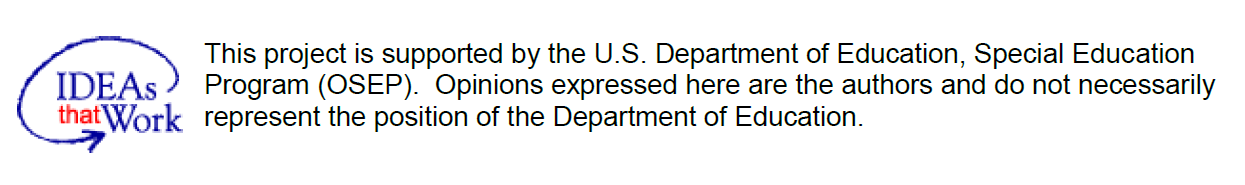 Figure 2: IDEAs that Work logo and OSEP disclaimer.